Unit 6 Lesson 19: Expanding and Factoring1 Number Talk: Parentheses (Warm up)Student Task StatementFind the value of each expression mentally.2 Factoring and Expanding with Negative NumbersStudent Task StatementIn each row, write the equivalent expression. If you get stuck, use a diagram to organize your work. The first row is provided as an example. Diagrams are provided for the first three rows.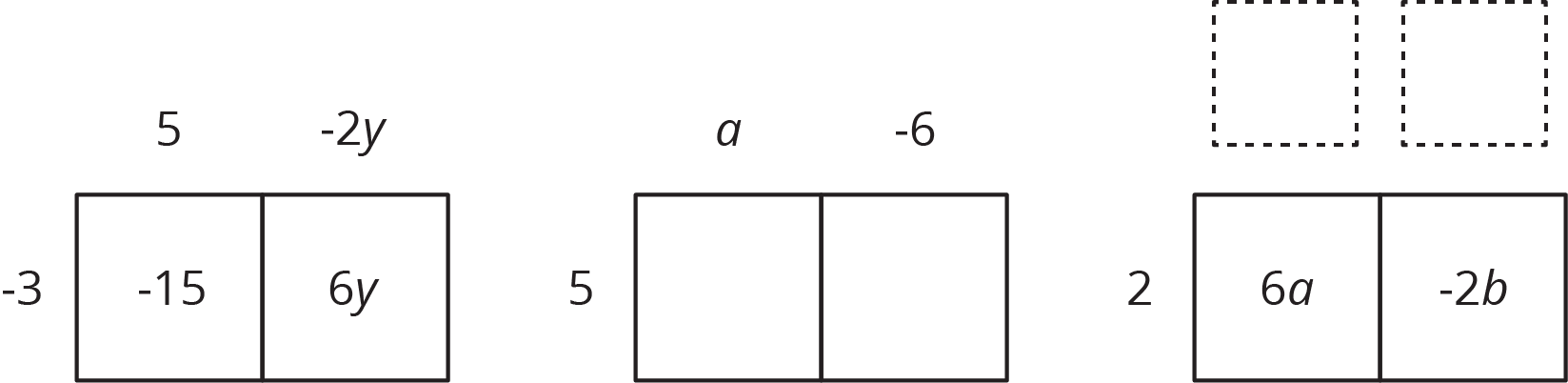 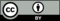 © CC BY Open Up Resources. Adaptations CC BY IM.factoredexpanded